.Start : 32 Count (28 s. approximately, On the lyrics)No Tag – No Restart[1-8] Wakx3, Touch, Mambo L, Mambo R[9-16] Backx3, Touch, FW, Touch, Back, Heel[17-24] Jazz-Box with Toe-strut ¼ R[25-32] V-Step, Step ¼R, Touch, Step ¼L, TouchSmile et enjoy the danceContact : maellynedance@gmail.comTake a Sip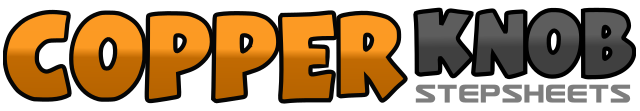 .......Count:32Wall:4Level:Beginner.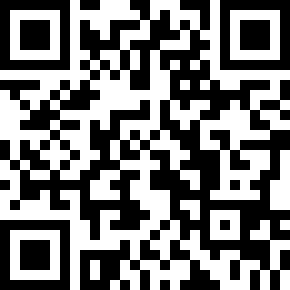 Choreographer:Maryse Fourmage (FR) & Angéline Fourmage (FR) - 18 March 2022Maryse Fourmage (FR) & Angéline Fourmage (FR) - 18 March 2022Maryse Fourmage (FR) & Angéline Fourmage (FR) - 18 March 2022Maryse Fourmage (FR) & Angéline Fourmage (FR) - 18 March 2022Maryse Fourmage (FR) & Angéline Fourmage (FR) - 18 March 2022.Music:Take a Sip - NaâmanTake a Sip - NaâmanTake a Sip - NaâmanTake a Sip - NaâmanTake a Sip - Naâman........1-2-3-4RF FW, LF FW, RF FW, Touch LF next to RF5&6Mambo L (LF to the L side, Recover to RF, LF next to RF)7&8Mambo R (RF to the R side, Recover to LF, RF next to LF)1-2LF Back, RF Back3-4LF Back, Touch RF next to LF5-6RF FW, Touch LF behind RF (Option with shimmy)7-8LF Back, Touch R heel FW (Option with Shimmy)1-4Cross R Toe over L, Drop R Heel, Turn 1/4 R Step back on L Toe, Drop L Heel5-8Step R Toe to R side, Drop R Heel, Step L Toe fw, Drop L Heel1-2RF FW on R Diagonal, LF FW on L Diagonal3-4RF Back on R Diagonal, LF next to RF5-6Make ¼R with RF FW, Touch LF next to RF7-8Make ¼L with LF to the L side, Touch RF next to LF